Revisión parcial de las directrices de examen del trigoDocumento preparado por un experto del Reino UnidoDescargo de responsabilidad: el presente documento no constituye un documento de política u orientación de la UPOV	El presente documento tiene por objeto exponer una propuesta de revisión parcial de las directrices de examen del trigo (documento TG/3/12).	Los antecedentes de la propuesta de revisión parcial de las directrices de examen del trigo se exponen en el documento TC/58/2 “Directrices de examen”.	El Grupo de Trabajo Técnico sobre Plantas Agrícolas (TWA), en su quincuagésima primera sesión, examinó una propuesta de revisión parcial del cuestionario técnico (TQ) de las directrices de examen del trigo (Triticum aestivum L. emend. Fiori et Paol.) sobre la base del documento TWP/6/10 “Revision of Test Guidelines”, párrafo 25 y Anexo XI. El TWA convino en proponer la inclusión de los siguientes caracteres en el cuestionario técnico (los cambios propuestos se indican a continuación como texto resaltado y subrayado) (véase el párrafo 91 del documento TWA/51/11 “Report”):	Los cambios propuestos se indican a continuación como texto resaltado y subrayado (inserción) (en inglés únicamente).[Fin del documento]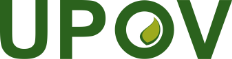 SUnión Internacional para la Protección de las Obtenciones VegetalesComité TécnicoQuincuagésima octava sesiónGinebra, 24 y 25 de octubre de 2022TC/58/29Original:  InglésFecha:  5 de octubre de 2022Carácter N.º(*)Nombre del carácter17(*)10(*)12(*)13(*)14(*)17(*)19(*)2027(*)CharacteristicsExample VarietiesNote5.1
(1)white(w) SY Ideo,  (s) Blinireddish(w) Solehio,  (s) Granarypurple(w) Indigobluish(w) Skorpion5.3
(10)absent or very weak(w) Soissonsvery weak to weakweak(w) Callobre,  (s) Paniforweak to mediummedium(w) Solehio,  (s) Granarymedium to strongstrong(w) Edgar,  (s) Specifikstrong to very strongvery strong(w) WaximumCharacteristicsCharacteristicsExample VarietiesExample VarietiesNoteNote(w) Apache,  (s) Granary(w) Apache,  (s) Granary(w) Solehio,  (s) Sensas(w) Solehio,  (s) Sensas(w) Solehio,  (s) Granary(w) Solehio,  (s) Granary(w) Sertori,  (s) Bastian(w) Sertori,  (s) Bastian5.9
(20)5.9
(20)taperingtapering(w) Solveig,  (s) Tybalt(w) Solveig,  (s) Tybaltparallel sidedparallel sided(w) Solehio,  (s) Granary(w) Solehio,  (s) Granaryslightly clavateslightly clavate(w) Homeros(w) Homerosstrongly clavatestrongly clavate(w) Vulcanus(w) Vulcanusfusiformfusiform(w) Apache,  (s) FD 1 24(w) Apache,  (s) FD 1 24